All. BProgetto PNRR Scuola 4.0 Next Generation Classrooms  CUP G54D22004380006  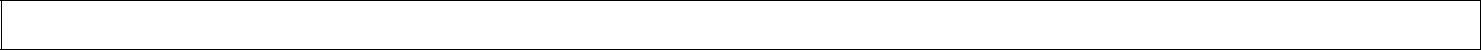 Oggetto: Dichiarazione di insussistenza di cause di incompatibilità.	  Il/La sottoscritto/a…………………………………..………………….. nato/a  a ………………………..……………………… il …………..……………….. residente a ……………..………………………………….................………… cap ………..……     via………………………………………………………………….  tel. ……………...……...…… cell. …………………………………  e-mail ………………………………. C.F. …………………...…..…………………………… avendo preso visione dell’Avviso di selezione indetto dal Dirigente Scolastico dell’IC 1 “F.Pentimalli” di Gioia Tauro (RC), prot. nr. ________  del  __/__/______  per la selezione di n. 1 Assistenti amministrativi nell’ambito del Progetto PNRR Scuola 4.0 Next Generation Classrooms                    CONSAPEVOLEdelle sanzioni penali richiamate dall’art. 76 del D.P.R. 28/12/2000 N. 445, in caso di dichiarazioni mendaci e della decadenza dei benefici eventualmente conseguenti al provvedimento emanato sulla base di dichiarazioni non veritiere, di cui all’art. 75 del D.P.R. 28/12/2000 n. 445 ai sensi e per gli effetti dell’art. 47 del citato D.P.R. 445/2000, sotto la propria responsabilità  DICHIARAdi non trovarsi in nessuna delle condizioni di incompatibilità previste dalle Disposizioni e Istruzioni per l’attuazione delle iniziative finanziate con Fondi Europei Next Generation EU, ovvero di:  di non essere collegato, né come socio né come titolare, a ditte o società interessate alla partecipazione alla gara di appalto; Dichiara inoltre, di non essere parente o affine entro il quarto grado del legale rappresentante dell’IC 1 “F.Pentimalli” di Gioia Tauro (RC) o di altro personale incaricato della valutazione dei curricula per la nomina delle risorse umane necessarie alla realizzazione del Piano PNRR Progetto Piano Nazionale Di Ripresa E Resilienza - Missione 4: Istruzione E Ricerca - Componente 1 Potenziamento dell'offerta dei servizi di istruzione: dagli asili nido alle Università Investimento 3.2: Scuola 4.0 - Azione 1 - Next generation classroom - Ambienti di apprendimento innovativi CNP: M4C1I3.2-2022-961-P-10691 CUP: G54D22004380006.LUOGO E DATA……………………………………………  FIRMA……………………………………………………… (per esteso e leggibile) AlDirigente Scolasticodell’Istituto Comprensivo 1 “F.Pentimalli” di Gioia Tauro (RC)